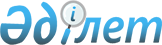 О материальном обеспечении детей-инвалидов, воспитывающихся и обучающихся на дому
					
			Утративший силу
			
			
		
					Постановление акимата Узункольского района Костанайской области от 26 марта 2012 года № 103. Зарегистрировано Управлением юстиции Узункольского района Костанайской области 23 апреля 2012 года № 9-19-176. Утратило силу - Постановлением акимата Узункольского района Костанайской области от 26 июня 2013 года № 140      Сноска. Утратило силу - Постановлением акимата Узункольского района Костанайской области от 26.06.2013 № 140 (вводится в действие со дня подписания).

      В соответствии со статьей 31 Закона Республики Казахстан "О местном государственном управлении и самоуправлении в Республике Казахстан" от 23 января 2001 года, стандартом государственной услуги "Оформление документов для материального обеспечения детей-инвалидов, обучающихся и воспитывающихся на дому", утвержденным постановлением Правительства Республики Казахстан от 7 апреля 2011 года № 394 "Об утверждении стандартов государственных услуг в сфере социальной защиты, оказываемых местными исполнительными органами", решением Узункольского районного маслихата от 21 декабря 2011 года № 441 "О районном бюджете на 2012-2014 годы" (зарегистрировано в Реестре государственной регистрации нормативных правовых актов № 9-19-167), в целях реализации бюджетной программы "Материальное обеспечение детей-инвалидов, воспитывающихся и обучающихся на дому" акимат Узункольского района ПОСТАНОВЛЯЕТ:



      1. Оказать социальную помощь для материального обеспечения детей-инвалидов, обучающихся и воспитывающихся на дому в размере 8 месячных расчетных показателей на каждого ребенка ежемесячно.



      2. Выплата социальной помощи осуществляется путем перечисления денежных средств на банковский счет потребителя социальной помощи через банки второго уровня или организации, имеющие лицензии на соответствующие виды банковских операций.



      3. Определить уполномоченным органом по назначению и выплате социальной помощи государственное учреждение "Отдел занятости и социальных программ Узункольского района".



      4. Установить, что социальная помощь для материального обеспечения детей-инвалидов, воспитывающихся и обучающихся на дому, назначается с месяца обращения и выплачивается в течение соответствующего учебного года.



      5. Контроль за исполнением настоящего постановления возложить на заместителя акима района Кузенбаева Э.К.



      6. Настоящее постановление вводится в действие по истечении десяти календарных дней после дня его первого официального опубликования и распространяет свое действие на отношения возникшие с 1 января 2012 года.      Аким

      Узункольского района                       Т. Ташмагамбетов      СОГЛАСОВАНО:      Начальник государственного

      учреждения "Отдел занятости

      и социальных программ

      Узункольского района"

      _________________ Г. Аскарова      Начальник государственного

      учреждения "Отдел образования

      Узункольского района"

      _________________ А. Бараншина      Начальник государственного

      учреждения "Отдел финансов

      Узункольского района"

      _________________ Б. Займулдынова
					© 2012. РГП на ПХВ «Институт законодательства и правовой информации Республики Казахстан» Министерства юстиции Республики Казахстан
				